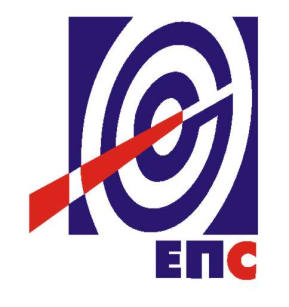 НАРУЧИЛАЦЈАВНО ПРЕДУЗЕЋЕ„ЕЛЕКТРОПРИВРЕДА СРБИЈЕ“БЕОГРАДУЛИЦА ЦАРИЦЕ МИЛИЦЕ БРОЈ 2КОНКУРСНА ДОКУМЕНТАЦИЈАЗА ЈАВНУ НАБАВКУ ДОБАРАРАЧУНАРСКА ОПРЕМА- У ОТВОРЕНОМ ПОСТУПКУ -ЈАВНА НАБАВКА 21/14/ДИКТ(заведено у ЈП ЕПС број 1698/15 - 14 од 12.06.2014. године)Београд, јун 2014. годинеСАДРЖАЈ1.	ОПШТИ ПОДАЦИ О ЈАВНОЈ НАБАЦИ	32.  	подаци о предмету јавне набавке	33.	УПУТСТВО ПОНУЂАЧИМА ЗА САЧИЊАВАЊЕ ПОНУДЕ	44.	УСЛОВИ ЗА УЧЕШЋЕ У ПОСТУПКУ ЈАВНЕ НАБАВКЕ ИЗ ЧЛ. 75. И 76. ЗАКОНА О ЈАВНИМ НАБАВКАМА И УПУТСТВО КАКО СЕ ДОКАЗУЈЕ ИСПУЊЕНОСТ ТИХ УСЛОВА	185.	ВРСТА, ТЕХНИЧКЕ КАРАКТЕРИСТИКЕ И СПЕЦИФИКАЦИЈА ДОБАРА ПРЕДМЕТНЕ ЈАВНЕ НАБАВКЕ	246.	ОБРАСЦИ	28ОБРАЗАЦ 1.	28подаци о понуђачу	28образац 1.1	29подаци о понуђачу из групе понуђача	29образац 1.2	30подаци о подизвођачу	30ОБРАЗАЦ 2.	31ОБРАЗАЦ ПОНУДЕ	31ОБРАЗАЦ 3.	33изјава у складу са чланом 75. став 2. ЗАКОНА О ЈАВНИМ НАБАВКАМА	33ОБРАЗАЦ 4.	34изјава о независној понуди	34ОБРАЗАЦ 5.	35СТРУКТУРА ЦЕНЕ	35ОБРАЗАЦ 6.	36МОДЕЛ УГОВОРА	36Образац 7.	42образац меничног писма-овлашћења	42образац 8	43ИЗЈАВА У ВЕЗИ ГАРАНЦИЈЕ ЗА ДОБРО ИЗВРШЕЊЕ ПОСЛА	43ОБРАЗАЦ 8.1	44банкарска гаранција за добро извршење посла	44ОБРАЗАЦ 9.	46образац трошкова припреме понуде	46образац 10	47изјАВА О УСЛОВИМА ОДРЖАВАЊА, ГАРАНТНОМ РОКУ И РОКУ ИСПОРУКЕ	47ОБРАЗАЦ 11	49ВРСТА, ТЕХНИЧКЕ КАРАКТЕРИСТИКЕ И СПЕЦИФИКАЦИЈА ПОНУЂЕНИХ ДОБАРА	49ОПШТИ ПОДАЦИ О ЈАВНОЈ НАБАЦИНазив, адреса и интернет страница Наручиоца: ЈАВНО ПРЕДУЗЕЋЕ „ЕЛЕКТРОПРИВРЕДА СРБИЈЕ“ Београд, Царице Милице бр. 2, матични број 20053658, ПИБ 103920327, www.eps.rsВрста поступка: Отворени поступак у складу са чланом 32. Закона о јавним набавкама («Сл. гласник РС» бр. 124/12)Предмет поступка јавне набавке: рачунарска опремаРезервисана набавка: неEлектронска лицитација: неНамена поступка: поступак се спроводи ради закључења уговора о јавној набавциКонтакт: Нина Николајевић, електронскa поштa: nina.nikolajevic@eps.rs ПОДАЦИ О ПРЕДМЕТУ ЈАВНЕ НАБАВКЕОпис предмета набавке, назив и ознака из општег речника набавке: назив из ОРН: персонални рачунари и ознака 30213000назив из ОРН: рачунарска опрема и ознака 30230000Опис партије, назив и ознака из општег речника набавке: немаПодаци о оквирном споразуму: немаУПУТСТВО ПОНУЂАЧИМА ЗА САЧИЊАВАЊЕ ПОНУДЕКонкурсна документација садржи Упутство понуђачима како да сачине понуду и потребне податке о захтевима Наручиоца у погледу садржине понуде, као и услове под којима се спроводи поступак избора најповољније понуде у поступку јавне набавке.Понуђач мора да испуњава све услове одређене Законом о јавним набавкама (у даљем тексту: Закон) и конкурсном документацијом. Понуда се припрема и доставља на основу позива, у складу са конкурсном документацијом, у супротном, понуда се одбија као неприхватљива.Врста, техничке карактеристике и спецификација предмета јавне набавке дата је у Одељку 5. конкурсне документације.3.1	ПОДАЦИ О ЈЕЗИКУ У ПОСТУПКУ ЈАВНЕ НАБАВКЕНаручилац је припремио конкурсну документацију на српском језику и водиће поступак јавне набавке на српском језику. Понуда са свим прилозима мора бити сачињена на српском језику.Ако је неки доказ или документ на страном језику, исти мора бити преведен на српски језик и оверен од стране овлашћеног преводиоца. Tехничкa документација понуђене опреме као и докази који су оригинално на енглеском језику, не морају бити преведени на српски језик.Ако понуда са свим прилозима не задовољава захтеве у погледу језика, понуда ће бити одбијена, као неприхватљива.3.2 	НАЧИН САСТАВЉАЊА ПОНУДЕ И ПОПУЊАВАЊА ОБРАСЦА ПОНУДЕПонуђач је обавезан да сачини понуду тако што, јасно и недвосмислено, читко својеручно, откуцано на рачунару или писаћој машини, уписује тражене податке у обрасце или према обрасцима који су саставни део конкурсне документације и оверава је печатом и потписом законског заступника, другог заступника уписаног код Агенције за привредне регистре или лица овлашћеног од стране законског заступника, уз доставу овлашћења у понуди.Понуђач је обавезан да у Обрасцу понуде наведе: укупну цену без ПДВ-а, рок важења понуде, као и остале елементе из Обрасца понуде.Сви документи, поднети у понуди треба да буду повезани траком у целину и запечаћени (воском или на неки други начин), тако да се не могу накнадно убацивати, одстрањивати или замењивати појединачни листови, односно прилози, а да се видно не оштете листови или печат. Пожељно је да понуђач редним бројем означи сваку страницу листа у понуди, укључујући и празне стране, својеручно, рачунаром или писаћом машином. Докази који се достављају уз понуду, а због своје важности не смеју бити оштећени, означени бројем (банкарска гаранција), стављају се у посебну фолију, а на фолији се видно означава редни број странице листа из понуде. Фолија се мора залепити при врху како би се докази, који се због своје важности не смеју оштетити, заштитили.Понуђач подноси понуду са доказима о испуњености услова из конкурсне документације, лично или поштом, у затвореној и запечаћеној коверти, тако да се са сигурношћу може закључити да се први пут отвара, на адресу: Јавно предузеће „Електропривреда Србије“, 11000 Београд, Србија, Царице Милице 2, ПАК 103925 - писарница - са назнаком: „Понуда за јавну набавку добара - „Рачунарска опрема“ - Јавна набавка број 21/14/ДИКТ- НЕ ОТВАРАТИ“. На полеђини коверте обавезно се уписује тачан назив и адреса понуђача, телефон и факс понуђача, као и име и презиме овлашћеног лица за контакт.3.3	ПОДНОШЕЊЕ, ИЗМЕНА, ДОПУНА И ОПОЗИВ ПОНУДЕПонуђач може поднети само једну понуду.Понуду може поднети понуђач самостално, група понуђача, као и понуђач са подизвођачем. Понуђач који је самостално поднео понуду не може истовремено да учествује у заједничкој понуди или као подизвођач. У случају да понуђач поступи супротно наведеном упутству свака понуда понуђача у којој се појављује биће одбијена. Понуђач може бити члан само једне групе понуђача која подноси заједничку понуду, односно учествовати у само једној заједничкој понуди. Уколико је понуђач, у оквиру групе понуђача, поднео две или више заједничких понуда, Наручилац ће све такве понуде одбити.Подношење заједничке понуде од стране групе понуђача, при чему група или један или више учесника ангажује и подизвођача није дозвољено.У року за подношење понуде понуђач може да измени или допуни већ поднету понуду писаним путем, на адресу Наручиоца, са назнаком „ИЗМЕНА – ДОПУНА - Понуде за јавну набавку добара – „Рачунарска опрема“ - Јавна набавка број 21/14/ДИКТ – НЕ ОТВАРАТИ“.У случају измене или допуне достављене понуде, Наручилац ће приликом стручне оцене понуде узети у обзир измене и допуне само ако су извршене у целини и према обрасцу на који се, у већ достављеној понуди,измена или допуна односи.У року за подношење понуде понуђач може да опозове поднету понуду писаним путем, на адресу Наручиоца, са назнаком „ОПОЗИВ - Понуде за јавну набавку добара - „Рачунарска опрема“ - Јавна набавка број 21/14/ДИКТ – НЕ ОТВАРАТИ“.У случају опозива поднете понуде пре истека рока за подношење понуда, Наручилац такву понуду неће отварати, већ ће је неотворену вратити понуђачу.Уколико понуђач измени или опозове понуду поднету по истеку рока за подношење понуда, Наручилац ће наплатити меницу, коју је понуђач дао као гаранцију за озбиљност понуде.3.4	ПАРТИЈЕПредметна јавна набавка није обликована у више посебних целина (партија).3.5	ПОНУДА СА ВАРИЈАНТАМА Понуда са варијантама није дозвољена. 3.6	РОК ЗА ПОДНОШЕЊЕ ПОНУДА И ОТВАРАЊЕ ПОНУДАБлаговременим се сматрају понуде које су примљене и оверене печатом пријема у писарници Наручиоца, најкасније до 12:00 часова, 30 (словима: тридесетог) дана од дана објављивања позива за подношење понуда на Порталу јавних набавки, без обзира на начин на који су послате. Имајући у виду да је позив за предметну набавку објављен дана 12.06.2014. године на Порталу јавних набавки то је самим тим рок за подношење понуда 14.07.2014. године до 12:00 часова.Ако је понуда поднета по истеку рока за подношење понуда одређеног у позиву и конкурсној документацији, сматраће се неблаговременом, а Наручилац ће по окончању поступка отварања понуда, овакву понуду вратити неотворену понуђачу, са назнаком да је поднета неблаговремено.Комисија за јавне набавке ће благовремено поднете понуде јавно отворити дана 14.07.2014. године у 12:30 часова у просторијама Јавног предузећа „Електропривреда Србије“, Београд, Улица царице Милице 2. Сала на V спрату.Представници понуђача који учествују у поступку јавног отварања понуда, морају да пре почетка поступка јавног отварања доставе Комисији за јавне набавке писмено овлашћење за учествовање у овом поступку, издато на меморандуму понуђача, заведено и оверено печатом и потписом законског заступника понуђача или другог заступника уписаног код Агенције за привредне регистре.Комисија за јавну набавку води записник о отварању понуда у који се уносе подаци у складу са Законом.Записник о отварању понуда потписују чланови комисије и овлашћени представници понуђача, који преузимају примерак записника.Наручилац ће у року од три дана од дана окончања поступка отварања понуда поштом или електронским путем доставити записник о отварању понуда понуђачима који нису учествовали у поступку отварања понуда.3.7	ПОДИЗВОЂАЧИАко понуђач у понуди наведе да ће делимично извршење набавке поверити подизвођачу, дужан је да наведе назив подизвођача, а уколико уговор између наручиоца и понуђача буде закључен, тај подизвођач ће бити наведен у уговору.Понуђач је дужан да у понуди наведе проценат укупне вредности набавке који ће поверити подизвођачу, а који не може бити већи од 50% као и део предмета набавке који ће извршити преко подизвођача.Понуђач је дужан да наручиоцу, на његов захтев, омогући приступ код подизвођача ради утврђивања испуњености услова.Сваки подизвођач, којега понуђач ангажује, мора да испуњава услове из члана 75. став 1. тачка 1) до 4) Закона, што доказује достављањем доказа наведених одељку Услови за учешће из члана 75. и 76. Закона и Упутство како се доказује испуњеност тих услова.Додатне услове у вези са капацитетима понуђач испуњава самостално, без обзира на агажовање подизвођача.Све обрасце у понуди потписује и оверава понуђач, изузев Обрасца 3. који попуњава, потписује и оверава сваки подизвођач у своје име.Понуђач у потпуности одговара Наручиоцу за извршење уговорене набавке, без обзира на број подизвођача.Понуђач не може ангажовати као подизвођача лице које није навео у понуди, у супротном наручилац ће реализовати средство обезбеђења и раскинути уговор, осим ако би раскидом уговора наручилац претрпео знатну штету. Понуђач може ангажовати као подизвођача лице које није навео у понуди, ако је на страни подизвођача након подношења понуде настала трајнија неспособност плаћања, ако то лице испуњава све услове одређене за подизвођача и уколико добије претходну сагласност наручиоца.Наручилац у овом поступку не предвиђа примену одредби става 9. и 10. члана 80. Закона о јавним набавкама.3.8 	ГРУПА ПОНУЂАЧА (ЗАЈЕДНИЧКА ПОНУДА)У случају да више понуђача поднесе заједничку понуду, они као саставни део понуде морају доставити споразум о заједничком извршењу набавке, који се међусобно и према наручиоцу обавезују на заједничко извршење набавке, који обавезно садржи податке прописане члан 81. став 4. Закона о јавним набавкама и то податке о: члану групе који ће бити носилац посла, односно који ће поднети понуду и који ће заступати групу понуђача пред наручиоцем;понуђачу који ће у име групе понуђача потписати уговор;понуђачу који ће у име групе понуђача дати средство обезбеђења;понуђачу који ће издати рачун;рачуну на који ће бити извршено плаћање;обавезама сваког од понуђача из групе понуђача за извршење уговора,неограниченој, солидарној одговорности сваког члана, према Наручиоцу.Такође, у овом споразуму треба да буду наведена имена лица, појединачно за сваког понуђача, која ће бити одговорна за извршење набавке. Понуђачи из групе понуђача, одговарају Наручиоцу неограничено солидарно у складу са Законом. Сваки понуђач из групе понуђача  која подноси заједничку понуду мора да испуњава услове из члана 75. став 1. тачка 1) до 4) Закона, што доказује достављањем доказа наведеним у одељку Услови за учешће из члана 75. и 76. Закона и Упутство како се доказује испуњеност тих услова. Услове у вези са капацитетима, у складу са чланом 76. Закона, понуђачи из групе испуњавају заједно, на основу достављених доказа дефинисаних конкурсном документацијом.У случају заједничке понуде групе понуђача све обрасце потписује и оверава члан групе понуђача који је одређен као Носилац посла у споразуму чланова групе понуђача, изузев Обрасца 3. који попуњава, потписује и оверава сваки члан групе понуђача у своје име.3.9	НАЧИН И УСЛОВИ ПЛАЋАЊАУ предметној јавној набавци начин плаћања је услов за учестовање у поступку и подразумева следеће плаћање:плаћање се врши након квалитативног и квантитативног пријема целокупне испоручене опреме, на начин како је утврђено овом конкурсном документацијом,понуђачу није дозвољено да захтева аванс,рок плаћања не може бити краћи од 10 дана, нити дужи од 45 дана,понуда мора да садржи захтевани начин и услове плаћања, који се наводе у Обрасцу понуде,плаћање предметне опреме се врши на основу достављене фактуре (рачун) и Записника о квалитативном и квантитативном пријему испоручене опреме,ако се понуди другачији начин плаћања и/или аванс понуда се одбија као неприхватљива.3.10	РОК И МЕСТО ИСПОРУКЕ У предметној јавној набавци рок испоруке је предвиђен као услов за учестовање у поступку Понуђач је обавезан да изврши испоруку предметне опреме, без додатних трошкова, ФЦО Наручилац – Београд, магацин Балканска бр.13, и царице Милице бр.2Рок за испоруку предметне опреме треба да буде наведен тако да почиње да се рачуна од дана обостраног потписивања уговора о испоруци рачунарске опреме, од стране овлашћених представника уговорних страна Понуђача и Наручиоца. Рок за испоруку предметне опреме, и извршење посла, може износити максимално 30 (тридесет) календарских дана, и рачуна се од дана обостраног потписивања Уговора.Услове у вези рока за испоруку предметне опреме понуђач даје у облику изјаве која мора да садржи тражене податке, а према обрасцу Изјаве понуђача о условима одржавања, гарантном року и року испоруке предметне опреме (образац 10. у конкурсној документацији). Уколико понуђач понуди дужи рок од наведеног понуда ће бити одбијена као неприхватљива.Ако понуђач понуди испоруку на другом месту, и уз додатне трошкове, понуда ће бити одбијена, као неприхватљива.ГАРАНТНИ РОК У предметној јавној набавци гарантни рок је услов за учествовање у поступку.За испуњеност овог услова понуђач мора да обезбеди гарантни рок за предметну опрему, који мора минимално да износи: Десктоп рачунари			36 (тридесетшест) месеци,Notebook, Ultrabook рачунари	36 (тридесетшест) месеци,Таблет рачунари			12 (дванаест) месеци,Монитори				36 (тридесетшест) месеци,Проширења Blade конфигурација	12 (дванаест) месеци.За испуњеност захтеваних услова по питању одржавања предметне опреме у гарантном року, понуђач мора да обезбеди:Максимално време одзива (response time) је следећег радног дана од пријаве квара на локацији Наручиоца.Максимално време отклањања уоченог недостатка (repair time) је 5 (пет) дана од пријаве квара.Понуђач у прописаним роковима долази по опрему, односи је уз реверс и накoн сервисирања опрему враћа на локацију Наручиоца без икакве накнаде.У случају да отклањање уоченог недостатка захтева период дужи од 2 (два) радна дана, понуђач је обавезан да током целокупног трајања сервисирања опреме Наручиоцу уступи на коришћење рачунарску опрему истих или бољих перформанси, до коначног отклањања уоченог недостатка..Услове у вези трајања гарантног рока предметне опреме понуђач даје у облику изјаве која мора да садржи тражене податке, а према обрасцу Изјаве понуђача о условима одржавања, гарантном року и року испоруке предметне опреме (образац 10. у конкурсној документацији). Гарантни рок за предметну опрему почиње да се рачуна од дана комплетне испоруке предметне опреме од стране понуђача са којим буде закључен Уговор о испоруци рачунарске опреме. Понуђач је у обавези да без накнаде отклони све евентуалне недостатке на рачунарској опреми уочене у току трајања гарантног рока.Понуђач је у обавези да обезбеди резервне делове за рачунарску опрему која је предмет набавке, за период од 7 (седам) година од дана комплетне испоруке опреме.Ако понуђач у понуди наведе неповољније услове гарантног рока за понуђену опрему, понуда ће бити одбијена као неприхватљива.3.12 	ЦЕНАЦена се исказује у динарима, без пореза на додату вредност.У случају да у достављеној понуди није назначено да ли је понуђена цена са или без пореза на додату вредност, сматраће се сагласно Закону, да је иста без ПДВ. Цена мора бити фиксна и не може се мењати до момента комплетне испоруке опреме.Цена се даје на основу захтева датих у обрасцу Врста, техничке карактеристике и спецификација добара предметне опреме, а на начин како је дато у обрасцу Структура цене.У Обрасцу понуде треба исказати укупно понуђену цену. Ако је у понуди исказана неуобичајено ниска цена, Наручилац ће поступити у складу са чланом 92. Закона.У предметној јавној набавци цена је предвиђена као елемент критеријума за оцењивање понуда.3.13	СРЕДСТВА ФИНАНСИЈСКОГ ОБЕЗБЕЂЕЊА Понуђач је дужан да достави следећа средства финансијског обезбеђења, у складу са обрасцима из конкурсне документације:3.13. I - Наручилац захтева да понуђач у понуди достави:Обезбеђење за озбиљност понудеПонуђач је обавезан да у понуди достави бланко соло меницу као средство финансијског обезбеђења за озбиљност понуде на износ од 5% вредности понуде, без ПДВ.Меница је саставни део понуде. Сваку понуда која се достави, а није покривена меницом, Наручилац ће одбити као неприхватљиву.Меница може бити наплаћена у случајевима:ако понуђач опозове, допуни или измени своју понуду коју је Наручилац прихватио;у случају да понуђач прихваћене понуде одбије да потпише уговор у одређеном року;у случају да понуђач не достави захтеване гаранције предвиђене  уговором.Понуђач у понуди подноси и оверену копију (од стране пословне банке) важећег картона депонованих потписа овлашћених лица за располагање новчаним средствима са рачуна понуђача код те пословне банке, као и оверен захтев за регистрацију менице од стране пословне банке која је извршила регистрацију менице у Регистру меница и овлашћења код Народне банке Србије, с тим што:У колони „Датум издавања менице“ треба навести датум издавања меницеУ колони „Серијски број менице“ треба навести серијски број меницеУ колони „Основ издавања и износ из основа/валута“ колона „Основ издавања“ мора се навести: „учешће у јавној набавци Јавно предузеће „Електропривреда Србије“ Београд, број 21/14/ДИКТ“, а све у складу са Одлуком о ближим условима, садржини и начину вођења Регистра меница и овлашћења („Службени гласник Републике Србије“ број 56/11);У колони „Основ издавања и износ из основа/валута“ колона „Валута“ треба обавезно навести валуту на коју се меница издаје.Меницу потписује законски заступник на начин одређен Законом о меници ("Сл. лист ФНРЈ" бр. 104/46, "Сл. лист СФРЈ" бр. 16/65, 54/70 и 57/89 и "Сл. лист СРЈ" бр. 46/96). У случају да меницу и менично овлашћење не потписује законски заступник понуђача у понуди се доставља и овлашћење којим законски заступник овлашћује лица за потписивање менице и меничног овлашћења за конкретан посао.Менично писмо-овлашћење које се подноси уз меницу мора бити издато на основу Закона о меници и тачке 1. 2. и 6. „Одлуке о облику садржини и начину коришћења јединствених инструмената платног промета“.Модел меничног писма-овлашћења дат је у прилогу, као образац 7.Изјаву о намерама у вези гаранције за добро извршење посла	Понуђач у понуди доставља оригинал Изјаве/Писма о намерама пословне банке понуђача да ће банка понуђачу издати неопозиву, безусловну и плативу на први позив банкарску гаранцију за добро извршење посла, у висини од 10% вредности уговора без ПДВ, и са трајањем најмање 30 (тридесет) дана дуже од дана одређеног за коначно извршење посла, а која треба да буде потписана и оверена од стране банке. 	Ако је у питању гаранција стране банке, та банка мора имати додељен кредитни рејтинг коме одговара најмање ниво кредитног квалитета 3 (инвестициони ранг).	Модел Изјаве је дат у прилогу, као образац 8.3.13. II - Наручилац захтева да изабрани понуђач приликом закључења уговора достави гаранцију за добро извршење посла.Изабрани понуђач је дужан да Наручиоцу доставити неопозиву, безусловну (без приговора) и на први позив наплативу банкарску гаранцију за добро извршење посла, у износу од 10% укупне уговорене цене (вредности уговора) без ПДВ. Наведену банкарску гаранцију понуђач предаје приликом закључења уговора.Банкарска гаранција за добро извршење посла мора трајати најмање 30 (тридесет) дана дуже од уговореног рока испоруке опреме.Ако понуђач подноси банкарску гаранцију стране банке, та банка мора имати додељен кредитни рејтинг коме одговара најмање ниво кредитног квалитета 3 (инвестициони ранг).Сва средстава финансијског обезбеђења могу гласити на члана групе понуђача одређеног споразумом о заједничком извршењу набавке или понуђача, али не и на подизвођача.У случају да понуђач не испуни преузете обавезе у предметном поступку јавне набавке, Наручилац је овлашћен да реализује достављена средства обезбеђења од стране понуђача.Уколико понуђач не достави средства финансијског обезбеђења у роковима и на начин предвиђен конкурсном документацијом, понуда ће бити одбијена, као неприхватљива.3.14	ДОДАТНЕ ИНФОРМАЦИЈЕ И ПОЈАШЊЕЊАПонуђач може, у писаном облику, тражити додатне информације или појашњења у вези са припремом понуде, најкасније пет дана пре истека рока за подношење понуде, на адресу Наручиоца, са назнаком: „ОБЈАШЊЕЊА – позив за јавну набавку број 21/14/ДИКТ“ или електронским путем на е-mail адресу: nina.nikolajevic@eps.rs , радним данима (понедељак – петак) у времену од 08 до 15 часова. Захтев за појашњење примљен после наведеног времена или током викенда/нерадног дана биће евидентиран као примљен првог следећег радног дана. Наручилац ће у року од три дана по пријему захтева, послати одговор у писаном облику подносиоцу захтева и ту информацију објавити на Порталу јавних набавки и својој интернет страници.Комуникација у поступку јавне набавке се врши на начин одређен чланом 20. Закона.3.15	ДОДАТНА ОБЈАШЊЕЊА, КОНТРОЛА И ДОПУШТЕНЕ ИСПРАВКЕНаручилац може, после отварања понуда, писаним путем или електронским путем да захтева од понуђача додатна објашњења која ће помоћи при прегледу, вредновању и упоређивању понуда, као и да врши контролу (увид) код понуђача и/или његовог подизвођача, односно учесника заједничке понуде.  Понуђач је дужан да поступи по захтеву Наручиоца, односно достави тражена објашњења и омогући непосредни увид.Наручилац може, уз сагласност понуђача, да изврши исправке рачунских грешака уочених приликом разматрања понуде по окончаном поступку отварања понуда.У случају разлике између јединичне и укупне цене, меродавна је јединична цена.3.16	НЕГАТИВНЕ РЕФЕРЕНЦЕНаручилац ће одбити понуду уколико поседује доказ да је понуђач у претходне три године у поступку јавне набавке:поступао супротно забрани из чл. 23. и 25. Закона;учинио повреду конкуренције;доставио неистините податке у понуди или без оправданих разлога одбио да закључи уговор о јавној набавци, након што му је уговор додељен;одбио да достави доказе и средства обезбеђења на шта се у понуди обавезао.Наручилац ће одбити понуду уколико поседује доказ који потврђује да понуђач није испуњавао своје обавезе по раније закљученим уговорима о јавним набавкама који су се односили на исти предмет набавке, за период од претходне три године. Доказ наведеног може бити:правоснажна судска одлука или коначна одлука другог надлежног органа;исправа о реализованом средству обезбеђења испуњења обавеза у поступку јавне набавке или испуњења уговорних обавеза;исправа о наплаћеној уговорној казни;рекламације потрошача, односно корисника, ако нису отклоњене у уговореном року;изјава о раскиду уговора због неиспуњења битних елемената уговора дата на начин и под условима предвиђеним законом којим се уређују облигациони односи;доказ о ангажовању на извршењу уговора о јавној набавци лица која нису означена у понуди као подизвођачи, односно чланови групе понуђача;Наручилац може одбити понуду ако поседује доказ из става 3. тачка 1) члана 82. Закона, који се односи на поступак који је спровео или уговор који је закључио и други наручилац ако је предмет јавне набавке истоврсан. Наручилац ће поступити на наведене начине и у случају заједничке понуде групе понуђача уколико утврди да постоје напред наведени докази за једног или више чланова групе понуђача. На основу донетих закључака, у складу са чланом 83. Закона, Управа за јавне набавке води списак негативних референци који објављује на Порталу јавних набавки. Наручилац ће понуду понуђача који је на списку негативних референци одбити као неприхватљиву, ако је предмет јавне набавке истоврсан предмету за који је понуђач добио негативну референцу. Ако предмет јавне набавке није истоврсан предмету за који је понуђач добио негативну референцу, наручилац ће захтевати додатно обезбеђење испуњења уговорних обавеза.Као додатно обезбеђење, у овом случају, изабрани понуђач је у обавези, у тренутку закључења уговора, да наручиоцу поднесе оригинал, неопозиву, безусловну и на први позив плативу банкарску гаранцију за добро извршење посла, у висини 10% од укупне уговорене цене (вредности уговора) без ПДВ, са трајањем најмање 30 (тридесет) дана дуже од уговореног рока испоруке опреме.3.17	КРИТЕРИЈУМ ЗА ДОДЕЛУ УГОВОРАОдлуку о додели уговора, Наручилац ће донети применом критеријума „најнижа понуђена цена“.Уколико две или више понуда имају једнаку понуђену цену која је и најнижа, као најповољнија ће бити изабрана понуда понуђача који је понудио краћи рок испоруке.3.18	ПОШТОВАЊЕ ОБАВЕЗА КОЈЕ ПРОИЗИЛАЗЕ ИЗ ПРОПИСА О ЗАШТИТИ НА РАДУ И ДРУГИХ ПРОПИСАПонуђач је дужан да  при састављању понуде изричито наведе да је поштовао обавезе које произлазе из важећих прописа о заштити на раду, запошљавању и условима рада, заштити животне средине, као и да понуђач гарантује да је ималац права интелектуалне својине (Образац 3. из конкурсне документације).3.19	НАКНАДА ЗА КОРИШЋЕЊЕ ПАТЕНАТАНакнаду за коришћење патената, као и одговорност за повреду заштићених права интелектуалне својине трећих лица сноси понуђач.3.20	РОК ВАЖЕЊА ПОНУДЕ Понуда мора да важи најмање 60 (словима: шездесет) дана од дана отварања понуда. У случају да понуђач наведе краћи рок важења понуде, понуда ће бити одбијена, као неприхватљива. 3.21	РОК ЗА ДОНОШЕЊЕ ОДЛУКЕ И ЗА ЗАКЉУЧЕЊЕ УГОВОРАОдлука о додели уговора биће донета у року од 25 дана од дана отварања понуда. По пријему одлуке о додели уговора, а по истеку рока за подношење захтева за заштиту права, изабрани понуђач ће бити позван да приступи закључењу уговора у року од највише 8 дана. Ако наручилац не достави потписан уговор понуђачу у року из става 1. понуђач није дужан да потпише уговор што се неће сматрати одустајањем од понуде и не може због тога сносити било какве последице, осим ако је поднет благовремен захтев за заштиту права.Ако понуђач чија је понуда изабрана као најповољнија не потпише уговор у наведеном року, Наручилац ће одлучити да ли ће уговор о јавној набавци закључити са првим следећим најповољнијим понуђачем и наплатити бланко соло меницу дату као средство финансијског обезбеђења за озбиљност понуде на износ од 5% вредности понуде, без ПДВ.Наручилац може и пре истека рока за подношење захтева за заштиту права закључити уговор о јавној набавци у случају испуњености услова из члана 112. став 2. тачка 5. Закона, у ком случају ће изабрани понуђач ће бити позван да приступи закључењу уговора у року од највише 8 дана.3.22	НАЧИН ОЗНАЧАВАЊА ПОВЕРЉИВИХ ПОДАТАКАПодаци које понуђач оправдано означи као поверљиве биће коришћени само у току поступка јавне набавке у складу са позивом и неће бити доступни ником изван круга лица која су укључена у поступак јавне набавке. Ови подаци неће бити објављени приликом отварања понуда и у наставку поступка. Наручилац може да одбије да пружи информацију која би значила повреду поверљивости података добијених у понуди. Као поверљива, понуђач може означити документа која садрже личне податке, а које не садржи ни један јавни регистар, или која на други начин нису доступна, као и пословне податке који су прописима одређени као поверљиви. Наручилац ће као поверљива третирати она документа која у десном горњем углу великим словима имају исписано „ПОВЕРЉИВО“.Наручилац не одговара за поверљивост података који нису означени на горе наведени начин.Ако се као поверљиви означе подаци који не одговарају горе наведеним условима, Наручилац ће позвати понуђача да уклони ознаку поверљивости. Понуђач ће то учинити тако што ће његов представник изнад ознаке поверљивости написати „ОПОЗИВ“, уписати датум, време и потписати се.Ако понуђач у року који одреди Наручилац не опозове поверљивост докумената, Наручилац ће третирати ову понуду као понуду без поверљивих података.Наручилац је дужан да доследно поштује законите интересе понуђача, штитећи њихове техничке и пословне тајне у смислу закона којим се уређује заштита пословне тајне.Неће се сматрати поверљивим докази о испуњености обавезних услова,цена и други подаци из понуде који су од значаја за примену елемената критеријума и рангирање понуде. 3.23	ТРОШКОВИ ПОНУДЕТрошкове припреме и подношења понуде сноси искључиво понуђач и не може тражити од наручиоца накнаду трошкова.Понуђач може да у оквиру понуде достави укупан износ и структуру трошкова припремања понуде.У Обрасцу трошкова припреме понуде (Образац 9. из конкурсне документације) могу бити приказани трошкови израде узорка или модела, ако су израђени у складу са техничким спецификацијама наручиоца и трошкови прибављања средства обезбеђења.3.24	ОБРАЗАЦ СТРУКТУРЕ ЦЕНЕСтруктуру цене понуђач наводи тако што попуњавa, потписује и оверава печатом Образац 5. из конкурсне документације.3.25	МОДЕЛ УГОВОРАУ складу са датим Моделом уговора (Образац 6. из конкурсне документације) и елементима најповољније понуде биће закључен Уговор о јавној набавци.Понуђач дати Модел уговора потписује, овера и доставља у понуди.3.26	РАЗЛОЗИ ЗА ОДБИЈАЊЕ ПОНУДЕ И ОБУСТАВУ ПОСТУПКАУ поступку јавне набавке Наручилац ће одбити неприхватљиву понуду у складу са чланом 107. Закона.Наручилац ће донети одлуку о обустави поступка јавне набавке у складу са чланом 109. Закона.У случају обуставе поступка јавне набавке, Наручилац неће бити одговоран, ни на који начин, за стварну штету, изгубљену добит, или било какву другу штету коју понуђач може услед тога да претрпи, упркос томе што је Наручилац био упозорен на могућност наступања штете.3.27	ПОДАЦИ О САДРЖИНИ ПОНУДЕСадржину понуде, поред Обрасца понуде, чине и сви остали докази о испуњености услова из чл. 75.и 76. Закона о јавним набавкама, предвиђени чл. 77. Закона, који су наведени у конкурсној документацији, као и сви тражени прилози и изјаве:попуњен, потписан и печатом оверен образац „Подаци о понуђачу“ (Образац 1. из конкурсне документације), ако наступа самостално и у случају да наступа у заједничкој понуди за Лидера-носиоца посла;попуњен, потписан и печатом оверен образац „Подаци о понуђачу из групе понуђача“ (Образац 1.1 из конкурсне документације) у случају да понуђач наступа у заједничкој понуди, за све остале чланове групе понуђача;попуњен, потписан и печатом оверен образац „Подаци о подизвођачу“ (Образац 1.2 из конкурсне документације), ако понуђач наступа са подизвођачем, за сваког подизвођача;попуњен, потписан и печатом оверен образац „Образац понуде“ (Образац 2. из конкурсне документације);попуњен, потписан и печатом оверен образац Изјаве у складу са чланом 75. став 2. Закона (Образац 3. из конкурсне документације);попуњен, потписан и печатом оверен образац „Изјава о независној понуди“ (Образац 4. из конкурсне документације);попуњен, потписан и печатом оверен образац „Структура цене“ (Образац 5. из конкурсне документације); потписан и оверен образац „Модел уговора“ (Образац 6. из конкурсне документације)изјаве и средства финансијског обезбеђења која се подносе уз понуду у складу са тачком 3.13. овог упутства и Обрасцем 7. и 8. из конкурсне документације;попуњен, потписан и печатом оверен „Образац трошкова припреме понуде“ (Образац 9. из конкурсне документације;попуњен, потписан и печатом оверен образац „Изјава о условима одржавања, гарантном року и року испоруке“ (Образац 10. из конкурсне документације);попуњен, потписан и печатом оверен образац „Врста, техничке карактеристике и спецификација понуђених добара“ (Образац 11. из конкурсне документације);докази одређени тачком 3.7 или 3.8 овог упутства у случају да понуђач подноси понуду са подизвођачем или заједничку понуду подноси група понуђача;докази, изјаве, обрасци о испуњености из члана 75. и 76. Закона у складу са чланом 77. Закон и Одељком 4. конкурсне документације.3.28	ЗАШТИТА ПРАВА ПОНУЂАЧАЗахтев за заштиту права може се поднети у току целог поступка јавне набавке, против сваке радње, осим ако Законом није другачије одређено.Захтев за заштиту права подноси се Републичкој комисији, а предаје наручиоцу, са назнаком „Захтев за заштиту права јн. бр. 21/14/ДИКТ“.На достављање захтева за заштиту права сходно се примењују одредбе о начину достављања одлуке из члана 108. став 6. до 9. Закона.Примерак захтева за заштиту права подносилац истовремено доставља Републичкој комисији за заштиту права у поступцима јавних набавки, на адресу: 11000 Београд, Немањина 22-26.Захтев за заштиту права којим се оспорава врста поступка, садржина позива за подношење понуда или конкурсне документације сматраће се благовременим, ако је примљен од стране наручиоца најкасније седам дана пре истека рока за подношење понуда, без обзира на начин достављања.После доношења одлуке о додели уговора и одлуке о обустави поступка, рок за подношење захтева за заштиту права је десет дана од дана пријема одлуке.Подносилац захтева за заштиту права дужан је да на рачун буџета Републике Србије (број рачуна: 840-742221843-57, шифра плаћања 153, модел 97, позив на број 50-016, сврха уплате: републичка административна такса јн. бр. 21/14/ДИКТ, прималац уплате: буџет Републике Србије) уплати таксу у износу од 80.000,00 динара.4. УСЛОВИ ЗА УЧЕШЋЕ У ПОСТУПКУ ЈАВНЕ НАБАВКЕ ИЗ ЧЛ. 75. И 76. ЗАКОНА О ЈАВНИМ НАБАВКАМА И УПУТСТВО КАКО СЕ ДОКАЗУЈЕ ИСПУЊЕНОСТ ТИХ УСЛОВА4.1	ОБАВЕЗНИ УСЛОВИ ЗА УЧЕШЋЕ У ПОСТУПКУ ЈАВНЕ НАБАВКЕПонуђач у поступку јавне набавке мора доказати:да је регистрован код надлежног органа, односно уписан у одговарајући регистар;да он и његов законски заступник није осуђиван за неко од кривичних дела као члан организоване криминалне групе, да није осуђиван за кривична дела против привреде, кривична дела против животне средине, кривично дело примања или давања мита, кривично дело преваре;да му није изречена мера забране обављања делатности, која је на снази у време објављивања односно слања позива за подношење понуда;да је измирио доспеле порезе, доприносе и друге јавне дажбине у складу са прописима Републике Србије или стране државе када има седиште на њеној територији.4.2	ДОДАТНИ УСЛОВИ ЗА УЧЕШЋЕ У ПОСТУПКУ ЈАВНЕ НАБАВКЕрасполаже неопходним финансијским капацитетом:у последњих 6 месеци пре дана објављивања позива није имао блокаду на својим текућим рачунима располаже неопходним пословним капацитетом:понуђач поседује важећи сертификат о квалитету, добијен од овлашћеног сертификационог тела за серију стандарда ISO 9001:2008располаже довољним техничким капацитетом:понуђач има право продаје понуђене опреме понуђач поседује произвођачку изјаву о усаглашености за све понуђене производе (Manufacturer Declaration of Conformity).4.3	 УПУТСТВО КАКО СЕ ДОКАЗУЈЕ ИСПУЊЕНОСТ УСЛОВАПонуђач је дужан да у понуди достави доказе да испуњава обавезне услове услове за учешће у поступку јавне набавке у складу са Законом, и то:Правно лице:извод из регистра Агенције за привредне регистре, односно извод из регистра надлежног Привредног суда; за стране понуђаче извод из одговарајућег регистра надлежног органа државе у којој има седиште;извод из казнене евиденције, односно уверење надлежног суда и надлежне полицијске управе Министарства унутрашњих послова да оно и његов законски заступник није осуђиван за неко од кривичних дела као члан организоване криминалне групе, да није осуђиван за неко од кривичних дела против привреде, кривична дела против заштите животне средине, кривично дело примања или давања мита, кривично дело превареЗа домаће понуђаче:извод из казнене евиденције основног суда на чијем је подручју седиште домаћег правног лица, односно седиште представништва или огранка страног правног лица;извод из казнене евиденције Посебног одељења (за организовани криминал) Вишег суда у Београду;уверење из казнене евиденције надлежне полицијске управе Министарства унутрашњих послова за законског заступника – захтев за издавање овог уверења може се поднети према месту рођења, али и према месту пребивалишта.Ако је више законских заступника за сваког se доставља уверење из казнене евиденције.За стране понуђаче потврда надлежног органа државе у којој има седиште;потврде Привредног и Прекршајног суда да му није изречена мера забране обављања делатности, или потврда Агенције за привредне регистре да код овог органа није регистровано да му је као привредном друштву изречена мера забране обављања делатности, која је на снази на дан објављивања позива за подношење понуда; за стране понуђаче потврда надлежног органа државе у којој има седиште;уверење Пореске управе Министарства финансија и привреде да је измирио доспеле порезе и доприносе и уверење надлежне локалне самоуправе да је измирио обавезе по основу изворних локалних јавних прихода; за стране понуђаче потврда надлежног пореског органа државе у којој има седиште.Доказ из тачке 2) и 4) не може бити старији од два месеца пре отварања понуда.Доказ из тачке 3) овог члана мора бити издат након објављивања позива за подношење понуда.Предузетник:извод из регистра Агенције за привредне регистре, односно извода из одговарајућег регистра;извод из казнене евиденције, односно уверење надлежне полицијске управе Министарства унутрашњих послова да није осуђиван за неко од кривичних дела као члан организоване криминалне групе, да није осуђиван за кривична дела против привреде, кривична дела против заштите животне средине, кривично дело примања или давања мита, кривично дело превареЗа домаће понуђаче:уверење из казнене евиденције надлежне полицијске управе Министарства унутрашњих послова – захтев за издавање овог уверења може се поднети према месту рођења, али и према месту пребивалишта.За стране понуђаче потврда надлежног органа државе у којој има седиште;потврда Прекршајног суда да му није изречена мера забране обављања делатности или потврда Агенције за привредне регистре да код овог органа није регистровано да му је као привредном субјекту изречена мера забране обављања делатности, која је на снази на дан објављивања позива за подношење понуда; за стране понуђаче потврда надлежног органа државе у којој има седиште;уверење Пореске управе Министарства финансија и привреде да је измирио доспеле порезе и доприносе и уверење надлежне управе локалне самоуправе да је измирио обавезе по основу изворних локалних јавних прихода; за стране понуђаче потврда надлежног пореског органа државе у којој има седиште.Доказ из тачке 2) и 4) не може бити старији од два месеца пре отварања понуда.Доказ из тачке 3) овог члана мора бити издат након објављивања позива за подношење понуда.Физичко лице:извод из казнене евиденције, односно уверење надлежне полицијске управе Министарства унутрашњих послова да није осуђиван за неко од кривичних дела као члан организоване криминалне групе, да није осуђиван за кривична дела против привреде, кривична дела против животне средине, кривично дело примања или давања мита, кривично дело превареЗа домаће понуђаче:уверење из казнене евиденције надлежне полицијске управе Министарства унутрашњих послова – захтев за издавање овог уверења може се поднети према месту рођења, али и према месту пребивалишта.За стране понуђаче потврда надлежног органа државе у којој има седиште;потврда Прекршајног суда да му није изречена мера забране обављања одређених послова, која је на снази на дан објављивања позива за подношење понуда; за стране понуђаче потврда надлежног органа државе у којој има седиште;уверење Пореске управе Министарства финансија и привреде да је измирио доспеле порезе и доприносе и уверење надлежне управе локалне самоуправе да је измирио обавезе по основу изворних локалних јавних прихода; за стране понуђаче потврда надлежног пореског органа државе у којој има седиште.Доказ из тачке 1) и 3) не може бити старији од два месеца пре отварања понуда.Доказ из тачке 2) мора бити издат након објављивања позива за подношење понуда.Понуђач је дужан да у понуди достави доказе да испуњава додатне услове услове за учешће у поступку јавне набавке у складу са Законом, и то:1. Доказе неопходног финансијског капацитета:	домаћи понуђачипотврда о подацима о ликвидности издата од стране Народне банке Србије – Одсек принудне наплате, за период од претходних 6 месеци пре дана објављивања позива страни понуђачи потврда или мишљење или исказ банке или друге специјализоване институције у складу са прописима државе у којој има седиште, о понуђачевој блокади рачуна за период од претходних 6 месеци пре дана објављивања позива 2. Докази неопходног пословног капацитетаважећи сертификат о квалитету, добијен од овлашћеног сертификационог тела за серију стандарда ISO 9001:20083. Докази довољног техничког капацитета:услов у вези са правом продаје понуђене опреме понуђач доказује на основу доказа издатог од локалне канцеларије Произвођача предметне опреме (уговор или ауторизација) којим се потврђује статус овлашћеног продавца понуђене опремеПроизвођачка изјава о усаглашености за све понуђене производе (Manufacturer Declaration of Conformity).4.4	Услови које мора да испуни сваки подизвођач, односно члан групе понуђачаСваки подизвођач мора да испуњава услове из члана 75. став 1. тачка 1) до 4) Закона, што доказује достављањем доказа наведених у овом одељку. Услове у вези са капацитетима из члана 76. Закона, понуђач испуњава самостално без обзира на ангажовање подизвођача.Сваки понуђач из групе понуђача  која подноси заједничку понуду мора да испуњава услове из члана 75. став 1. тачка 1) до 4) Закона, што доказује достављањем доказа наведених у овом одељку. Услове у вези са капацитетима из члана 76. Закона понуђачи из групе испуњавају заједно, на основу достављених доказа у складу oвим одељком конкурсне документације.4.5	Испуњеност услова из члана 75. став 2. ЗаконаНаручилац од понуђача захтева да при састављању својих понуда изричито наведу да су поштовали обавезе које произлазе из важећих прописа о заштити на раду, запошљавању и условима рада, заштити животне средине, као и да понуђач гарантује да је ималац права интелектуалне својине.У вези са овим условом понуђач у понуди подноси Изјаву - Образац 3. из конкурсне документације.Ова изјава се подноси, односно исту даје и сваки члан групе понуђача, односно подизвођач, у своје име.4.6	Начин достављања доказаДокази о испуњености услова могу се достављати у неовереним копијама, а наручилац може пре доношења одлуке о додели уговора, захтевати од понуђача, чија је понуда на основу извештаја комисије за јавну набавку оцењена као најповољнија, да достави на увид оригинал или оверену копију свих или појединих доказа.Ако понуђач у остављеном, примереном року који не може бити краћи од пет дана, не достави на увид оригинал или оверену копију тражених доказа, наручилац ће његову понуду одбити као неприхватљиву.Понуђачи који су регистровани у регистру који води Агенција за привредне регистре не морају да доставе доказ из чл.  75. став. 1. тачка 1) Извод из регистра Агенције за привредне регистре, који је јавно доступан на интернет страници Агенције за привредне регистре.Наручилац неће одбити понуду као неприхватљиву, уколико не садржи доказ одређен конкурсном документацијом, ако понуђач наведе у понуди интернет страницу на којој су подаци који су тражени у оквиру услова јавно доступни.Понуђач уписан у Регистар понуђача није дужан да приликом подношења понуде, доказује испуњеност обавезних услова. Регистар понуђача је доступан на интернет страници Агенције за привредне регистре.Уколико је доказ о испуњености услова електронски документ, понуђач доставља копију електронског документа у писаном облику, у складу са законом којим се уређује електронски документ, осим уколико подноси електронску понуду када се доказ доставља у изворном електронском облику.Ако понуђач има седиште у другој држави, наручилац може да провери да ли су документи којима понуђач доказује испуњеност тражених услова издати од стране надлежних органа те државе. Ако се у држави у којој понуђач има седиште не издају докази из члана 77. став 1. тачка 1) до 4) Закона, понуђач може, уместо доказа, приложити своју писану изјаву, дату под кривичном и материјалном одговорношћу, оверену пред судским или управним органом, јавним бележником или другим надлежним органом те државе.Ако понуђач није могао да прибави тражена документа у року за подношење понуде, због тога што она до тренутка подношења понуде нису могла бити издата по прописима државе у којој понуђач има седиште и уколико уз понуду приложи одговарајући доказ за то, наручилац ће дозволити понуђачу да накнадно достави тражена документа у примереном року.Понуђач је дужан да без одлагања писмено обавести наручиоца о било којој промени у вези са испуњеношћу услова из поступка јавне набавке, која наступи до доношења одлуке, односно закључења уговора, односно током важења уговора о јавној набавци и да је документује на прописани начин.У случају сумње у истинитост достављених података у вези капацитета, Наручилац задржава право провере на основу релевантних доказа. Уколико Наручилац утврди да је понуђач приказивао неистините податке или да су документа лажна, понуда тог понуђача ће се сматрати неприхватљивом и биће одбијена.ВРСТА, ТЕХНИЧКЕ КАРАКТЕРИСТИКЕ И СПЕЦИФИКАЦИЈА ДОБАРА ПРЕДМЕТНЕ ЈАВНЕ НАБАВКЕ*EPEAT ratingОбавезно је да се понуђенa опрема за коју се тражи EPEAT налази излистанa у регистру производа на www.epeat.net, са траженим рејтингом!Понуђач мора да испуни све захтеве који су наведени у овом одељку конкурсне документације. Под одговарајућом опремом се за сваку појединачну ставку из овог одељка подразумева производ било ког произвођача који минимално задовољава све захтеве наведене за ту ставку. ОБРАСЦИОБРАЗАЦ 1.ПОДАЦИ О ПОНУЂАЧУНапомена: Уколико понуђачи наступају у заједничкој понуди, овај образац се попуњава за носиоца посла.                                                                           ОБРАЗАЦ  1.1ПОДАЦИ О ПОНУЂАЧУ ИЗ  ГРУПЕ ПОНУЂАЧА Напомена: Уколико понуђачи наступају у заједничкој понуди овај образац попуњава, потписује и оверава носилац посла, као члан групе понуђача која подноси заједничку понуду, за сваког члана групе понуђача.ОБРАЗАЦ  1.2ПОДАЦИ О ПОДИЗВОЂАЧУ НАПОМЕНА: Уколико понуђач подноси понуду са подизвођачем, овај образац попуњава, потписује и оверава понуђач за сваког подизвођача.ОБРАЗАЦ 2.ОБРАЗАЦ ПОНУДЕНазив понуђача ___________________________Адреса понуђача __________________________Број дел. протокола понуђача ________________Датум: __________  годинеМесто: _________________(у случају заједничке понуде уносе се подаци за носиоца посла)На основу позива за подношење понуда у отвореном поступку јавне набавке добара “Рачунарска опрема“ објављеног дана 12.06.2014. године на Порталу јавних набавки, Порталу службених гласила и база прописа и интернет страници Наручиоца, подносимо П О Н У Д УУ складу са траженим захтевима и условима утврђеним позивом и конкурсном документацијом, испуњавамо све услове за извршење јавне набавке.1. УКУПНА ЦЕНА   ________________________ (словима: ________________) исказана без ПДВ.2. УСЛОВИ И НАЧИН ПЛАЋАЊА: ___________________________________________________________________________________________________________________________________________________________________________(навести услове и начин плаћања)3. РОК И МЕСТО ИСПОРУКЕ: _______________________________________________________________________________________________________________________________________________________________________________(навести рокове извршења)4. РОК ВАЖЕЊА ПОНУДЕ: _________________________________________________(понуда мора да важи најмање 60 дана од дана отварања понуда)Подаци о проценту укупне вредности набавке који ће бити поверен подизвођачу, као и део предмета набавке који ће бити извршен преко подизвођача: _____________________________________________________________________________________________________________________________________________________________________________________________ОБРАЗАЦ 3.У складу са чланом 75. став 2. Закона о јавним набавкама („Сл. гласник РС“ бр. 124/12) дајемо следећуИ З Ј А В У У својству ____________________ (уписати: понуђача, члана групе понуђача, подизвођача)И З Ј А В Љ У Ј Е М Опод пуном материјалном и кривичном одговорношћу да_____________________________________________________(пун назив  и седиште)поштује све обавезе које произлазе из важећих прописа о заштити на раду, запошљавању и условима рада, заштити животне средине и гарантује да је ималац права интелектуалне својине.ОБРАЗАЦ 4.У складу са чланом 26. Закона о јавним набавкама („Сл. гласник РС“ бр. 124/12) дајемо следећуИ З Ј А В У О НЕЗАВИСНОЈ ПОНУДИу својству понуђача(лидера групе  - носиоца посла у заједничкој понуди)И З Ј А В Љ У Ј Е М Опод пуном материјалном и кривичном одговорношћу да_____________________________________________________(пун назив  и седиште)(заједничку) понуду у отвореном поступку јавне набавке број 21/14/ДИКТ, Наручиоца – Јавно предузеће „Електропривреда Србије“, подносим/о независно, без договора са другим понуђачима или заинтересованим лицима.ОБРАЗАЦ 5.СТРУКТУРА ЦЕНЕУпутство:Понуђач јасно и недвосмислено уноси све тражене податке у Образац структура цене. ОБРАЗАЦ 6. МОДЕЛ УГОВОРАУГОВОРНЕ СТРАНЕ:Јавно предузеће „Електропривреда Србије“ из Београда, Улица царице Милице бр. 2, матични број 20053658, ПИБ 103920327, текући рачун 160-700-13 Banka Intesа (у даљем тексту: Купац) које заступа законски заступник Александар Обрадовић, в.д. директораи_________________ из _________, Ул. _______ бр.__, матични број _________, ПИБ _______, текући рачун _____ Банка________, (у даљем тексту: Продавац) кога заступа ___________________.(у даљем тексту заједно: уговорне стране)док су чланови групе/подизвођачи:_________________ из _________, Ул. _______ бр.__ матични број _________, ПИБ _______, текући рачун _____ Банка___________ кога заступа __________._________________ из _________, Ул. _______ бр.__ матични број _________, ПИБ _______, текући рачун _____ Банка _________,  кога заступа __________.имајући у виду да је Купац на основу позива за подношење понуда за јавну набавку рачунарске опреме, објављеног на Порталу јавних набавки дана 12.06.2014. године спровео отворени поступак јавне набавке добара, 21/14/ДИКТда је понуда Продавца поднета Купцу дана ___________ и заведена код Купца под бројем _______________ у потпуности у складу са Законом о јавним набавкама и Конкурсном документацијом и да одговара Техничким спецификацијама из Конкурсне документације,да је Купац, на основу достављене понуде Продавца и Одлуке о додели уговора заведене код Купца под бројем _________ изабрао понуду Продавца као најповољнију за испоруку добараЗакључиле су у Београду, дана _____________ 2014. године следећи: У Г О В О РО КУПОПРОДАЈИ РАЧУНАРСКЕ ОПРЕМЕПРЕДМЕТ УГОВОРАЧлан 1.Продавац продаје, а купац купује рачунарску опрему (у даљем тексту: опрема), у свему према према Техничкој спецификацији из Конкурсне документације и Понуди Продавца, који као Прилог 1 и Прилог 2, чине саставни део овог уговора.Техничке карактеристике, количине, јединичне и укупне цене дате су у Прилогу 3, који је саставни део овог уговора.ЦЕНА И НАЧИН ПЛАЋАЊАЧлан 2.Укупна цена опремe из члана 1. овог уговора износи: _______________ динара (словима: __________________________/100 динара) без ПДВ.Укупна цена опремe из члана 1. овог уговора, са ПДВ износи: ____________ динара (словима: __________________________/100 динара).Укупна цена је фиксна и не може се мењати. У укупну цену су урачунати сви трошкови везани за реализацију уговорене испоруке опреме.Члан 3.Купац се обавезује да укупну цену из члана 2. ст. 2. овог Уговора уплати Продавцу у року од ____ дана од дана пријема уредно достављене фактуре (рачуна) са приложеним Записником о квалитативном и квантитативном пријему целокупне испоручене опреме из чл.7. ст. 3. овог уговора.РОК, МЕСТО И НАЧИН ИСПОРУКЕЧлан 4.Продавац ће целокупну опрему из члана 1. овог Уговора испоручити у року од ___ календарских дана од од дана закључења (обостраног потписивања) овог уговора.Место испоруке је ФЦО Купац - Београд, магацин Балканска бр.13 и царице Милице бр.2.Члан 5.Уколико Продавац не испоручи целокупну опрему, у року из чл. 4. ст. 1. овог уговора, Продавац је обавезан да Купцу плати уговорну казну у износу од 0,3% (три промила) од укупно уговорене цене за сваки дан неоправданог закашњења, с тим што висина утврђене уговорне казне не може бити већа од 10% (десет посто) укупно уговорене цене из члана 2. овог уговора. Продавац даје своју безусловну сагласност Купцу, да по основу овог уговора наплати уговорну казну умањењем укупног износа добијеног рачуна, односно уговорене цене из члана 2. овог уговора.Члан 6.Продавац се обавезује да сву уговорену опрему испоручи декларисану и у оригиналном паковању како је то прописано од стране произвођача.Члан 7.Продавац је обавезан да испоручи опрему у свему према условима из Прилога 1, Прилога 2 и Прилог 3 овог уговора.Купац ће овластити лице (свог запосленог) да у његово име и за његов рачун, врши квантитативан и квалитативан пријем испоручене опреме. О квантитативном и квалитативном пријему целокупно испоручене опреме сачињава се Записник о квалитативном и квантитативном пријему испоручене опреме који потписују и оверавају овлашћени представници Продавца и Купца и који Продавац доставља Купцу као прилог уз коначан рачун.Све евентуалне недостатке испоручене опреме Купац је дужан да одмах саопшти представнику Продавца, или најкасније у року од осам дана од дана испоруке, у писаном облику. Продавац се обавезује да одмах предузме активности како би отклонио недостатке на опреми уочене од стране Купца. ИНСТАЛАЦИЈА ОПРЕМЕЧлан 8.Продавац је сагласан да инсталацију опреме из члана 1. овог Уговора изврши Купац. Под инсталацијом се подразумева физичко повезивање и пуштање опреме у рад, која је детаљно специфицирана у прилогу овог уговора.ГАРАНЦИЈА КВАЛИТЕТА И ОДРЖАВАЊЕЧлан 9.Гаранција опреме испоручене по овом Уговору је:Десктоп рачунари			__ (___________) месеци,Notebook, Ultrabook рачунари	__ (___________) месеци,Таблет рачунари			__ (___________) месеци,Монитори				__ (___________) месеци,Проширења Blade конфигурација	__ (___________) месеци.За испуњеност захтеваних услова по питању одржавања опреме у гарантном року, Продавац обезбеђује:Максимално време одзива (response time) је следећег радног дана од пријаве квара на локацији Купца.Максимално време отклањања уоченог недостатка (repair time) је 5 (пет) дана од пријаве квара.Продавац у прописаним роковима долази по опрему и накoн сервисирања опрему враћа на локацију Купца без икакве накнаде.У случају да отклањање уоченог недостатка захтева период дужи од 2 (два) радна дана, понуђач је обавезан да током целокупног трајања сервисирања опреме Купцу уступи на коришћење рачунарску опрему истих или бољих перформанси, до коначног отклањања уоченог недостатка.Гарантни рок за предметну опрему почиње да се рачуна од дана комплетне испоруке опреме од стране Продавца.Продавац је у обавези да без накнаде отклони све евентуалне недостатке на опреми уочене у току трајања гарантног рока.Продавац је у обавези да без накнаде отклони све евентуалне фабричке недостатке (невидљиве мане) на опреми уочене и после истека гарантног рока.Члан 10.Продавац гарантује квалитет и исправан рад опреме испоручене по основу овог Уговора у гарантном року.У случају неисправног функционисања опреме у гарантном року, Купац има право да од Продавца захтева да отклони уочене недостатке или замену исте. У супротном, Купац има право да ангажује траће лице ради отклањања уочених недостатака или замене опреме, о трошку Продавца и стиче право на једнострани раскид овог уговора и накнаду штете. Купац ће особљу Продавца омогућити несметан приступ опреми ради одржавања у гарантном року, а у складу са својим интерним прописима о безбедности.Члан 11.Продавац се обавезује да има на складишту резервне делове у довољним количинама за одржавање опреме за време док је опрема инсталирана код Купца, а у складу са важећим законским прописима.Продавац је у обавези да обезбеди резервне делове за опрему за период од 7 (седам) година од дана комплетне испоруке опреме.Члан 12.Одржавање опреме у вангарантном року може бити регулисано посебним уговором који ће Продавац и Купац по потреби накнадно закључити.СредствO финансијског обезбеђењаЧлан 13.Продавац се обавезује да Купцу преда неопозиву, безусловну и на први позив наплативу банкарску гаранцију за добро извршење посла, без права приговора (у даљем тексту: банкарска гаранција) на износ од 10% (десет посто) од укупно уговорене цене без ПДВ, са роком важности 30 (тридесет) дана дужим од истека уговореног рока испоруке опреме.Продавац је дужан да банкарску гаранцију достави Купцу приликом закључења овог уговора, а најкасније, као одложни услов из чл. 74.ст.2. ЗОО, у року од пет дана од дана потписивања овог уговора.Купац је овлашћен да наплати банкарску гаранцију у случају да Продавац не испуни своје уговорне обавезе.У случају да је пословно седиште банке гаранта у Републици Србији у случају спора по овој Гаранцији, утврђује се надлежност суда у Београду и примена материјалног права Републике Србије. У случају да је пословно седиште банке гаранта изван Републике Србије у случају спора по овој Гаранцији, утврђује се надлежност Спољнотрговинске арбитраже при ПКС уз примену Правилника ПКС и процесног и материјалног права Републике Србије, језик арбитраже је српски језик. У случају да Продавац поднесе банкарску гаранцију стране банке, та банка мора имати додељен кредитни рејтинг коме одговара ниво кредитног рејтинга квалитета 3 (инвестициони ранг).ЗАВРШНЕ ОДРЕДБЕЧлан 14.За све што овим уговором евентуално није предвиђено, примењиваће се материјално и процесно право Републике Србије.Уговорне стране обавезују се да све евентуалне спорове у вези овог уговора споразумно, у супротном формираће заједничку Комисију коју ће сачињавати представници обе уговорне стране и један заједнички представник, а уколико се ни тада не реши евентуални спор у року од 45 дана од дана почетка рада Комисије, уговарају надлежност Привредног суда у Београду.Стрaнe сe слaжу дa овај угoвoр сaдржи свe дoгoвoрe кojи су пoстигнути измeђу њих. Сви дoдaтни дoгoвoри измeђу њих бићe изрaжeни сaмo у писaнoj фoрми, а усмeни дoгoвoри су нeвaжeћи. Члан 15.Уговор се примењује датумом потписивања од стране овлашћених представника уговорних страна и достављања средства финансијског обезбеђења за добро извршење посла из члана 12. овог уговора.У случају колизије одредби овог уговора, Конкурсне документације и Понуде примењују се првенствено одредбе Уговора, потом Конкурсне документације, па онда Понуде.Уговорне стране сагласно изјављују да су Уговор прочитале, разумеле и да уговорне одредбе у свему представљају израз њихове стварне воље.Члан 16.Овај уговор сачињен је у 6 (шест) истоветних примерака, по 3 (три) за обе уговорне стране.Члан 17.Саставни део овог уговора су:Прилог 1: Техничка спецификација из Конкурсне документације ЈН број 21/14/ДИКТПрилог 2: Понуда Продавца дел. број  _______ од ___. 07.2014. године, која је заведена код Купца под дел. бројем ___________ од ___.07.2014.  годинеПрилог 3: Техничке карактеристике, количине, јединичне и укупна вредност опремеПрилог 4: Конкурсна документације ЈН број 21/14/ДИКТПрилог 5: Споразум о заједничком извршењу набавке (у случају избора заједничке понуде)    ПРОДАВАЦ                                                                         КУПАЦ         Назив                                                            ЈП „Електрoпривреда Србије“____________________                                              ____________________    име и презиме                                                          Александар Обрадовић       функција                                                                         в.д. директорОБРАЗАЦ 7.На основу Закона о меници и тачке 1. 2. и 6. Одлуке о облику, садржини и начину коришћења јединствених инструмената платног промета:ПОНУЂАЧ: Назив и седиште понуђача: МБ:        ПИБ: 		     Текући рачун:     Код Банке: ИЗДАЈЕ:КОРИСНИКУ ЈАВНО ПРЕДУЗЕЋЕ «ЕЛЕКТРОПРИВРЕДА СРБИЈЕ» БЕОГРАД, Улица  царице Милице 2, 11000 Београд, МБ 20053658,  ПИБ 103920327 следеће:МЕНИЧНО ПИСМО – ОВЛАШЋЕЊЕПредајемо Вам 1 (једну) потписану и оверену, бланко, соло меницу са серијским бројем_____________________,и ОВЛАШЋУЈЕМО Јавно предузеће «Електропривреда Србије», Београд, као Наручиоца, да предату меницу може попунити и предати на наплату у складу са Конкурсном документацијом за Јавну набавку добара – Рачунарска опрема – у отвореном поступку – ЈН бр:21/14/ДИКТ број _______ од ________. године ОВЛАШЋУЈЕМО Јавно предузеће «Електропривреда Србије», Београд, као Наручиоца, да, у складу са Конкурсном документацијом за Јавну набавку добара –Рачунарска опрема – у отвореном поступку – ЈН бр.21/14/ДИКТ број ________ од __________. године да депоновану бланко – сопствену меницу може предати Банци на наплату у износу од 5% вредности понуде, без ПДВ,  од _____________________, безусловно и неопозиво, без протеста и трошкова, вансудски, ИНИЦИРА наплату – издавањем налога за наплату на терет рачуна Понуђача код банака, а у корист рачуна Наручиоца. Меница је важећа и у случају да у току трајања понуде дође до: промена лица овлашћених за заступање правног лица, лица овлашћених за располагање средствима са рачуна Понуђача, промена печата, статусних промена код Понуђача, оснивања нових правних субјеката од стране Понуђача и других промена од значаја за правни промет.Ово менично писмо-овлашћење сачињено је у  2 (два) истоветна примерка, од којих 1 (један) примерка задржава Наручилац, а 1 (један) примерак Понуђач.Место издавања овлашћења:Понуђач____________________(потпис)	ОБРАЗАЦ 8.(напомена: доставља се уз понуду)(Меморандум пословне банке)ИЗЈАВА О НАМЕРАМА У ВЕЗИ ГАРАНЦИЈЕ ЗА ДОБРО ИЗВРШЕЊЕ ПОСЛАУ вези са јавним позивом за подношење понуда Јавног предузећа „Електропривреда Србије“ у отвореном поступку јавне набавке број 21/14/ДИКТ, објављеном дана __________2014. године, овим потврђујемо да ћемо на захтев __________________________________ (унети назив – понуђача) издати неопозиву, безусловну и на први позив наплативу банкарску гаранцију за добро извршење посла, без права приговора на износ од _____________ динара, што представаља 10% укупно уговорене цене без ПДВ, са трајањем најмање 30 (тридесет) дана дуже  од истека уговореног рока испоруке опреме .Корисник банкарске гаранције је Јавно предузеће „Електропривреда Србије“, Царице Милице бр. 2. Београд.Гаранција ће бити издата  по налогу _____________________________ (унети назив – понуђача) из _________, ул. ____________ бр. ___, уколико буде изабран као најповољнији у предметној јавној набавци.ОБРАЗАЦ 8.1.(напомена: не доставља се у понуди)(Меморандум пословне банке)БАНКАРСКА ГАРАНЦИЈА ЗА ДОБРО ИЗВРШЕЊЕ ПОСЛАКорисник: Јавно предузеће „ЕЛЕКТРОПРИВРЕДА СРБИЈЕ“, Царице Милице бр. 2. Београд		Датум __________БАНКАРСКА ГАРАНЦИЈА БР. ________________Обавештени смо да  су ________________ (у наставку ,,Налогодавац'') и Јавно предузеће „Електропривреда Србије'' (у даљем тексту: Корисник), у складу са одлуком Корисника о додели уговора Налогодавцу закључили Уговор бр.   од    о испоруци рачунарске опреме, по спроведеној јавној набавци бр. 21/14/ДИКТ укупне вредности без ПДВ ______________________ (износ словима ____________________).У складу са условима горе наведене јавне набавке и закљученим уговором, предвиђена је обавеза Налогодавца да достави Кориснику приликом закључења уговора, а најкасније у року од пет дана од дана потписивања Уговора, гаранцију за добро извршење посла, којом се гарантује прописано извршење уговора.На захтев Налогодавца, ми [банка] овим неопозиво и безусловно, без права  на приговор, гарантујемо да ћемо вам платити, у року од три радна дана банке, на ваш први позив, износ или износе који не прелази(е) укупан износ од _______ (износ словима ____________________), што представља 10% укупно уговорене цене без ПДВ , по пријему вашег првог позива у писаној форми и ваше Писане изјаве у којој се наводи:да је Налогодавац прекршио своју(е) обавезу(е) из закљученог Уговора и у ком погледу је Налогодавац извршио прекршај. Наша гаранција важи 30 дана дуже од истека уговореног рока испоруке опреме , до 24:00 (CET), и истиче у целости и аутоматски уколико ваш писани захтев не будемо добили до тог датума, без обзира да ли је овај документ враћен или не.На ову Гаранцију се примењују одредбе Једнообразних правила за гаранцију на позив (URDG 758) Међународне Трговинске коморе у Паризу.У случају спора по овој Гаранцији, утврђује се надлежност суда у Београду и примена материјалног права Републике Србије (у случају да је пословно седиште банке гаранта у Републици Србији). У случају спора по овој Гаранцији, утврђује се надлежност Спољнотрговинске арбитраже при ПКС уз примену Правилника ПКС и процесног и материјалног права Републике Србије.(у случају да је пословно седиште банке гаранта изван Републике Србије).Потпис(и) __________________________ОБРАЗАЦ 9.У складу са чланом 88. Закона о јавним набавкама („Сл. гласник РС“ бр. 124/12) дајемо следећи:ОБРАЗАЦ ТРОШКОВА ПРИПРЕМЕ ПОНУДЕНапомена: Понуђач може да у оквиру понуде достави укупан износ и структуру трошкова припремања понуде у складу са датим обрасцем и чланом 88. Закона.ОБРАЗАЦ 10.ИЗЈАВА О УСЛОВИМА ОДРЖАВАЊА, ГАРАНТНОМ РОКУ И РОКУ ИСПОРУКЕУ вези са позивом Јавног предузећа "Електропривреда Србије" за јавну набавку добара - рачунарска опрема, објављеним дана ________2014. године на Порталу јавних набавки, у отвореном поступку, изјављујемо да ћемо у случају да будемо изабрани као најповољнији понуђач, и са Наручиоцем закључимо уговор, обезбедити:одржавање рачунарске опреме која је предмет набавке у гарантном року, што подразумева:време одзива на позив Наручиоца (response time) је __________ (навести рок)време отклањања уоченог недостатка (repair time) је __________ (навести рок)уступање Наручиоцу рачунарске опреме истих или бољих перформанси, током целокупног трајања сервисирања опреме, у случају да отклањање уоченог недостатка захтева период дужи од ________ (навести рок)замену испоручене рачунарске опреме са опремом истих или бољих перформанси у случају немогућности обезбеђења исправног функционисања предметне опреме отклањање свих недостатка на опреми, долазак по опрему и након сервисирања враћање опреме на локацију Наручиоца, без икакве накнаде отклањање свих евентуалних фабричких недостатка (невидљиве мане ) на рачунарској опреми уочене и после истека гарантног рока без икакве накнаденесметано снабдевање оригиналним резервним деловима за рачунарску опрему која је предмет набавке за период од 7 година од дана испоруке опремегарантни рок за испоручену опрему који износи:Десктоп рачунари	__________ (навести рок)Notebook, Ultrabook рачунари	__________ (навести рок)Таблет рачунари	__________ (навести рок)Монитори	__________ (навести рок)Проширења Blade конфигурација	__________ (навести рок)рок за испоруку предметне опреме који износи: __________ (навести рок)ОБРАЗАЦ 11.ВРСТА, ТЕХНИЧКЕ КАРАКТЕРИСТИКЕ И СПЕЦИФИКАЦИЈА ПОНУЂЕНИХ ДОБАРАБројВрстаЗахтеване карактеристикеКоличина1Десктоп тип 1114Procesor: Intel® Core™ i3-4130, 3.4GHz 3M ili bolji Intel procesorChipset: Intel®  Q85 ili bolji Intel chipsetMemorija: Minimum 4GB DDR3-1600 DIMM RAMHard disk: Minimum 500GB SATA 7.200 o/m Eksterna grafička kartica: AMD Radern HD 8490 PCIe x16 ili boljaOptički uređaj: minimum DVD/RWMrežna karta: Minimum Gigabit Ethernet LAN PS/2 YU tastatura i PS/2 optički miš Operativni sistem: Win 7 ProExpansion slots: 1 PCI Express x16 graphics connector (slot popunjen sa eksternom grafičkom karticom) + 3 PCI Express connectors;Minimum: 4 USB 3.0 ports (minimum 2 sa prednje strane); 6 USB 2.0 ports (minimum 2 sa prednje strane); 2 Display Port-a, VGA video port; RS-232 serial port, PS/2 za tastaturu i PS/2 za mišaKućište: Tower form factorGlobal Rating: EPEAT goldMonitor od istog proizvođača kao i računar. Veličina ekrana minimum 21.5 inch LED, rezolucija minimum 1920 x 1080 @ 60 Hz, odziv maksimalno 5ms. VGA ulaz i DVI ulaz sa HDCP podrškom. Podesivo po uglu oko horizontalne ose.Global Rating: EPEAT goldGarancija i održavanje: 36 meseci on-site next business dayБројВрстаЗахтеване карактеристикеКоличина2Десктоп тип 221Procesor: Intel® Core™ i5-4570, 3.2 GHz, 6 M ili bolji Intel procesorChipset: Intel®  Q87 ili bolji Intel chipsetMemorija: Minimum 8GB DDR3-1600 DIMM RAMHard disk: Minimum 500GB SATA, 7.200 o/m Eksterna grafička kartica: : AMD Radeon HD 8490 PCIe x16 ili boljaOptički uređaj: minimum DVD/RWMrežna karta: Minimum Gigabit Ethernet LAN PS/2 YU tastatura i PS/2 optički miš Operativni sistem: Win 7 ProExpansion slots: 1 PCI Express x16 graphics connector (slot popunjen sa eksternom grafičkom karticom) + 3 PCI Express connectors;Minimum: 4 USB 3.0 ports (minimum 2 sa prednje strane); 6 USB 2.0 ports (minimum 2 sa prednje strane), VGA video port; 2 Display Port, RS-232 serial port, PS/2 za tastaturu i PS/2 za mišaKućište: Tower form factorGlobal Rating: EPEAT goldMonitor od istog proizvođača kao i računar. Veličina ekrana minimum 21.5 inch LED, rezolucija minimum 1920 x 1080 @ 60 Hz, odziv maksimalno 5ms. VGA ulaz i DVI ulaz sa HDCP podrškom. Podesivo po uglu oko horizontalne ose.Global Rating: EPEAT goldGarancija i održavanje: 36 meseci on-site next business dayВрстаЗахтеване карактеристикеКоличина3Notebook31Procesor: Intel® Core™ i5-4300M, Dual core ili bolji Intel procesorChipset: Intel® QM87 ili bolji Intel chipsetMemorija: Minimum 4 GB 1600MHz Hard disk: Minimum 500 GBEkran: 15.6" LED HD (1366 x 768)Optički uređaj: minimum DVD/RWMrežna karta: Minimum Gigabit Ethernet LAN Operativni sistem: Win 7 ProWireless 802.11 a/b/g/n (2x2) and Bluetooth 4.0 Minimum: 3 USB 3.0 ; 1 Display Port; 1 VGA; 1 RJ-45; 1 Docking connector; Card ReaderWebcam: Integrisana web kamera minimum 720p;Global Rating: EPEAT goldGarancija i održavanje: 36 meseci on-site next business day3.1Dodatna oprema31Docking station od istog proizvođača (min. 4 USB 3.0, 1 DisplayPort, 1 DVI, 1 VGA, 1 RJ-45, Docking connector); USB YU tastatura; USB optički miš; AC Adapter; Torba;Garancija i održavanje: 12 meseci on-site next business dayВрстаЗахтеване карактеристикеКоличина4Ultrabook19Procesor: Intel® Core™ i5-4200U ili bolji Intel procesorMemorija: Minimum 8 GB 1600MHz Hard disk: Minimum 500 GB 7200 rpmEksterna grafička kartica: Radeon 8750M ili boljaEkran: minimum 14" i minimum FHD (1920 x 1080)Mrežna karta: Minimum Gigabit Ethernet LAN Operativni sistem: Win 7 Pro ili Win 8 ProWireless 802.11 (2x2) and Bluetooth 4.0 Minimum: 3 USB 3.0; 1 Display Port; 1 VGA; 1 RJ-45; 1 Docking connector; Card ReaderWebcam: Integrisana web kamera 720p;Global Rating: EPEAT goldGarancija i održavanje: 36 meseci on-site next business day4.1Dodatna opremaDocking station od istog proizvođača (min. 3 USB porta 3.0, 1 DisplayPort, 1 VGA, 1 RJ-45, Docking connector); USB YU tastatura; 3 button USB optički miš; Garancija i održavanje: 12 meseci on-site next business day4AC Adapter; Torba;Garancija i održavanje: 12 meseci on-site next business day19ВрстаВрстаЗахтеване карактеристикеКоличина5Tablet4Procesor: Minimum 1,2HGzVeličina ekrana: 10.0" ili 10.1"Operativni sistem: Android 4.2 ili novija verzijaMemorija: Minimum 1GB DDR3 SDRAMČuvanje podataka: minimum 16GB eMMCSlotovi za proširenje: 1 micro USB, 1 microSD,proširiv do 32GBWireless: 802.11b/g/n and BluetoothKamere: spreda i pozadiGarancija i održavanje: 12 meseci on-site next business dayProcesor: Minimum 1,2HGzVeličina ekrana: 10.0" ili 10.1"Operativni sistem: Android 4.2 ili novija verzijaMemorija: Minimum 1GB DDR3 SDRAMČuvanje podataka: minimum 16GB eMMCSlotovi za proširenje: 1 micro USB, 1 microSD,proširiv do 32GBWireless: 802.11b/g/n and BluetoothKamere: spreda i pozadiGarancija i održavanje: 12 meseci on-site next business day6Монитор тип 119Display type: IPS minimum 24 inch widescreen; Resolution: 1920 x 1200 @ 60Hz; Brightness: minimum 300 cd/m²; Response rate: maksiimum 8 ms; Input connectors: VGA, DVI –D and Display port connectors; HDCP support;Podesivo po visini, po uglu oko vertikalne i po uglu oko horizontalne ose.Global Rating: EPEAT goldGarancija i održavanje: 36 meseci on-site next business dayDisplay type: IPS minimum 24 inch widescreen; Resolution: 1920 x 1200 @ 60Hz; Brightness: minimum 300 cd/m²; Response rate: maksiimum 8 ms; Input connectors: VGA, DVI –D and Display port connectors; HDCP support;Podesivo po visini, po uglu oko vertikalne i po uglu oko horizontalne ose.Global Rating: EPEAT goldGarancija i održavanje: 36 meseci on-site next business day7Монитор тип 221Veličina ekrana minimum 21.5 inch LED, rezolucija minimum 1920 x 1080 @ 60Hz, Odziv maksimalno 5ms. VGA ulaz i DVI ulaz sa HDCP podrškom. Podesivo po uglu oko horizontalne ose.Global Rating: EPEAT goldGarancija i održavanje: 36 meseci on-site next business dayVeličina ekrana minimum 21.5 inch LED, rezolucija minimum 1920 x 1080 @ 60Hz, Odziv maksimalno 5ms. VGA ulaz i DVI ulaz sa HDCP podrškom. Podesivo po uglu oko horizontalne ose.Global Rating: EPEAT goldGarancija i održavanje: 36 meseci on-site next business dayPROŠIRENJA POSTOJEĆE OPREMEВрстаЗахтеване карактеристикеЗахтеване карактеристикеКоличина8Проширење Blade сервераПроширење Blade сервераZa postojeće Blade servere1500662-B21500662-B218GB RAM DDR3-13336449Y156349Y156316GB RAM DDR3-133364InstalacijaGarancija i održavanje: 12 meseci on-site next business day9Проширење Blade шасијеПроширење Blade шасијеZa postojeću Blade šasiju1488100-B21488100-B21OnBoard Administrator1498358-B21498358-B21ProCurve 6120G/XG Blade Switch1InstalacijaGarancija i održavanje: 12 meseci on-site next business dayНазив понуђача:Адреса понуђача:Лице за контакт:Е-пошта:Телефон:Телефакс:Порески број понуђача (ПИБ):Матични број понуђача:Шифра делатности:Број рачуна и назив банке:Лице одговорно за потписивање уговора:Датум:М.П.Понуђач:Назив понуђача:Адреса понуђача:Лице за контакт:Е-пошта:Телефон:Телефакс:Порески број понуђача (ПИБ):Матични број понуђача:Шифра делатности:Број рачуна и назив банке:Лице одговорно за потписивање уговора:Датум:М.П.Понуђач:Назив Адреса:Лице за контакт:Е-пошта:Телефон:Телефакс:Порески број (ПИБ):Матични број:Шифра делатности:Број рачуна и назив банке:Датум:М.П.Понуђач:БРОЈ ЈАВНЕ НАБАВКЕ21/14/ДИКТНАЗИВ И СЕДИШТЕ ПОНУЂАЧАМАТИЧНИ БР. ПОНУЂАЧАДЕЛАТНОСТ ПОНУЂАЧА (шифра)ИМЕ И ПРЕЗИМЕ ОДГОВОРНОГ ЛИЦА (ПОТПИСНИК УГОВОРА)НАЧИН ПОДНОШЕЊА ПОНУДЕ(заокружити)самосталнозаједничка понудаса подизвођачемЛИДЕР-НОСИЛАЦ ПОСЛАНАЗИВ, СЕДИШТЕ, МАТИЧНИ БРОЈ И ПИБ ОСТАЛИХ ЧЛАНОВА ГРУПЕ ПОНУЂАЧА ИЛИ ПОДИЗВОЂАЧАИМЕ И ПРЕЗИМЕ ЛИЦА ЗА КОНТАКТБРОЈ ТЕЛЕФОНАБРОЈ ТЕЛЕФАКСА(Е-МАИЛ)ПИБТЕКУЋИ РАЧУН ПОНУЂАЧАИ НАЗИВ БАНКЕМесто и датум:М.П.Понуђач:Датум:М.П.Понуђач/подизвођач:Датум:М.П.Понуђач:БројВрстаПонуђена опремаКоличинаЈединична цена без ПДВУкупно без ПДВ1Десктоп тип 11142Десктоп тип 2213Notebook313.1Додатна опрема314Ultrabook194.1Додатна опрема44.1Додатна опрема195Tablet46Монитор тип 1197Монитор тип 2218Проширење Blade сервера19Проширење Blade шасије1УКУПНА ЦЕНА БЕЗ ПДВУКУПНА ЦЕНА БЕЗ ПДВУКУПНА ЦЕНА БЕЗ ПДВУКУПНА ЦЕНА БЕЗ ПДВУКУПНА ЦЕНА БЕЗ ПДВУКУПАН ПДВУКУПАН ПДВУКУПАН ПДВУКУПАН ПДВУКУПАН ПДВУКУПНА ЦЕНА СА ПДВУКУПНА ЦЕНА СА ПДВУКУПНА ЦЕНА СА ПДВУКУПНА ЦЕНА СА ПДВУКУПНА ЦЕНА СА ПДВДатум:М.П.Понуђач:МЕСТО И ДАТУМ:М.П.ПОТПИС ОВЛАШЋЕНОГ ЛИЦА ПОСЛОВНЕ БАНКЕ:Назив и опис трошкаИзносУКУПНОДатум:М.П.Понуђач:Датум:М.П.Понуђач:БројВрстаЗахтеване карактеристикеПонуђене карактеристикеКоличина1Десктоп тип 1114Procesor: Intel® Core™ i3-4130, 3.4GHz 3M ili bolji Intel procesorChipset: Intel®  Q85 ili bolji Intel chipsetMemorija: Minimum 4GB DDR3-1600 DIMM RAMHard disk: Minimum 500GB SATA 7.200 o/m Eksterna grafička kartica: AMD Radern HD 8490 PCIe x16 ili boljaOptički uređaj: minimum DVD/RWMrežna karta: Minimum Gigabit Ethernet LAN PS/2 YU tastatura i PS/2 optički miš Operativni sistem: Win 7 ProExpansion slots: 1 PCI Express x16 graphics connector (slot popunjen sa eksternom grafičkom karticom) + 3 PCI Express connectors;Minimum: 4 USB 3.0 ports (minimum 2 sa prednje strane); 6 USB 2.0 ports (minimum 2 sa prednje strane); 2 Display Port-a, VGA video port; RS-232 serial port, PS/2 za tastaturu i PS/2 za mišaKućište: Tower form factorGlobal Rating: EPEAT goldMonitor od istog proizvođača kao i računar. Veličina ekrana minimum 21.5 inch LED, rezolucija minimum 1920 x 1080 @ 60 Hz, odziv maksimalno 5ms. VGA ulaz i DVI ulaz sa HDCP podrškom. Podesivo po uglu oko horizontalne ose.Global Rating: EPEAT goldУкупноБројВрстаЗахтеване карактеристикеПонуђене карактеристикеКоличина2Десктоп тип 221Procesor: Intel® Core™ i5-4570, 3.2 GHz, 6 M ili bolji Intel procesorChipset: Intel®  Q87 ili bolji Intel chipsetMemorija: Minimum 8GB DDR3-1600 DIMM RAMHard disk: Minimum 500GB SATA, 7.200 o/m Eksterna grafička kartica: : AMD Radeon HD 8490 PCIe x16 ili boljaOptički uređaj: minimum DVD/RWMrežna karta: Minimum Gigabit Ethernet LAN PS/2 YU tastatura i PS/2 optički miš Operativni sistem: Win 7 ProExpansion slots: 1 PCI Express x16 graphics connector (slot popunjen sa eksternom grafičkom karticom) + 3 PCI Express connectors;Minimum: 4 USB 3.0 ports (minimum 2 sa prednje strane); 6 USB 2.0 ports (minimum 2 sa prednje strane), VGA video port; 2 Display Port, RS-232 serial port, PS/2 za tastaturu i PS/2 za mišaKućište: Tower form factorGlobal Rating: EPEAT goldMonitor od istog proizvođača kao i računar. Veličina ekrana minimum 21.5 inch LED, rezolucija minimum 1920 x 1080 @ 60 Hz, odziv maksimalno 5ms. VGA ulaz i DVI ulaz sa HDCP podrškom. Podesivo po uglu oko horizontalne ose.Global Rating: EPEAT goldУкупноБројВрстаЗахтеване карактеристикеПонуђене карактеристикеКоличина3Notebook31Procesor: Intel® Core™ i5-4300M, Dual core ili bolji Intel procesorChipset: Intel® QM87 ili bolji Intel chipsetMemorija: Minimum 4 GB 1600MHz Hard disk: Minimum 500 GBEkran: 15.6" LED HD (1366 x 768)Optički uređaj: minimum DVD/RWMrežna karta: Minimum Gigabit Ethernet LAN Operativni sistem: Win 7 ProWireless 802.11 a/b/g/n (2x2) and Bluetooth 4.0 Minimum: 3 USB 3.0 ; 1 Display Port; 1 VGA; 1 RJ-45; 1 Docking connector; Card ReaderWebcam: Integrisana web kamera minimum 720p;Global Rating: EPEAT goldУкупно3.1Dodatna oprema31Docking station od istog proizvođača (min. 4 USB 3.0, 1 DisplayPort, 1 DVI, 1 VGA, 1 RJ-45, Docking connector); USB YU tastatura; USB optički miš; AC Adapter; Torba;УкупноБројВрстаЗахтеване карактеристикеПонуђене карактеристикеКоличина4Ultrabook19Procesor: Intel® Core™ i5-4200U ili bolji Intel procesorMemorija: Minimum 8 GB 1600MHz Hard disk: Minimum 500 GB 7200 rpmEkran: minimum 14" i minimum FHD (1920 x 1080)Mrežna karta: Minimum Gigabit Ethernet LAN Operativni sistem: Win 7 Pro ili Win 8 ProWireless 802.11 (2x2) and Bluetooth 4.0 Minimum: 3 USB 3.0; 1 Display Port; 1 VGA; 1 RJ-45; 1 Docking connector; Card ReaderWebcam Integrisana web kamera 720p;Укупно4.1Dodatna opremaDocking station od istog proizvođača (min. 3 USB porta 3.0, 2 DisplayPort, 1 VGA, 1 RJ-45, Docking connector); USB YU tastatura; 3 button USB optički miš; 4AC Adapter; Torba;19УкупноБројВрстаЗахтеване карактеристикеПонуђене карактеристикеКоличина5Tablet4Procesor: Minimum 1,2HGzVeličina ekrana: 10.0" ili 10.1"Operativni sistem: Android 4.2 ili novija verzijaMemorija: Minimum 1GB DDR3 SDRAMČuvanje podataka: minimum 16GB eMMCSlotovi za proširenje: 1 micro USB, 1 microSD,proširiv do 32GBWireless: 802.11b/g/n and BluetoothKamere: spreda i pozadiУкупно6Монитор тип 119Display type: IPS minimum 24 inch widescreen; Resolution: 1920 x 1200 @ 60Hz; Brightness: minimum 300 cd/m²; Response rate: maksiimum 8 ms; Input connectors: VGA, DVI –D and Display port connectors; HDCP support;Podesivo po visini, po uglu oko vertikalne i po uglu oko horizontalne ose.Global Rating: EPEAT goldУкупно7Монитор тип 221Veličina ekrana minimum 21.5 inch LED, rezolucija minimum 1920 x 1080 @ 60Hz, Odziv maksimalno 5ms. VGA ulaz i DVI ulaz sa HDCP podrškom. Podesivo po uglu oko horizontalne ose.Global Rating: EPEAT goldУкупноБројВрстаЗахтеване карактеристикеПонуђене карактеристикеКоличина8Проширење Blade сервера18GB RAM DDR3-1333 (500662-B21)6416GB RAM DDR3-1333 (49Y1563)64InstalacijaУкупно9Проширење Blade шасије1OnBoard Administrator (488100-B21)1ProCurve 6120G/XG Blade Switch (498358-B21)1InstalacijaУкупноДатум:М.П.Понуђач: